My Day at SchoolIllustrated by: Student Name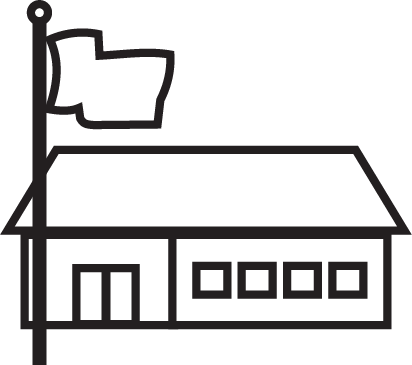 I take the bus.I read a book.I play with a ball.I feed the fish.